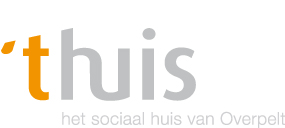 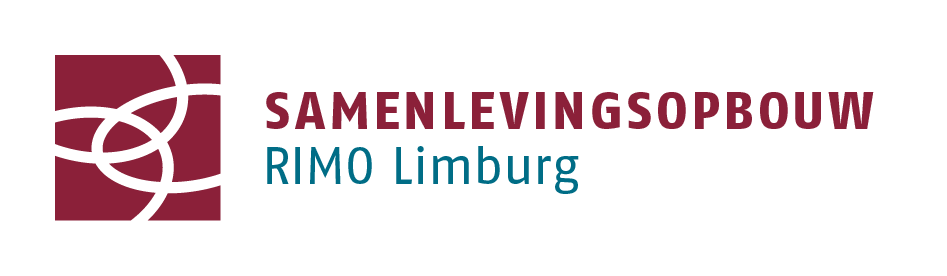 SPEERPUNTEN VOOR EEN PROACTIEVE WERKINGIn een actieplan werden verbeteracties geformuleerd op basis van de doorlichting van de werking van het Sociaal Huis. Hier werd een timing aan verbonden. De komende 2 jaar worden deze  acties opgenomen.INFORMATIE OVER DE DIENSTVERLENING EN DE ARMOEDEPROBLEMATIEKDe brede dienstverlening van het Sociaal Huis blijkt onvoldoende gekend. Het is geen synoniem van ‘financiële hulp’. Het is meer dan dat.Over armoede bestaan veel taboes en misverstanden. Maar het is overal aanwezig en dus moet het bespreekbaar zijn en aangepakt worden.Concrete verbeteracties een folder en website ontwikkelen in overleg met de doelgroepvertrouwenspersonen van andere diensten informereneen opendeurdag en infostand, mensen vertrouwd maken met de diensteen budgetbeurs voor jongerenvorming over armoede in scholen en jeugdverenigingenOPSTARTEN VAN EEN ONTMOETINGSPLAATSMensen met een beperkt budget riskeren om in een sociaal isolement terecht te komen.  Een daguitstap of deelnemen aan het culturele leven kost geld.  Mensen een eigen werking laten uitbouwen biedt ontmoetingskansen en meer.Concrete verbeteractieEen basiswerking met basiswerking met verschillende functies :mogelijkheden voor ontmoeting, om samen te komenaandacht voor het invullen van vrije tijdleerkansen bieden, vorming op maat elkaar informeren (nuldelijnshulpverlening)belangenbehartiging (wat de dialooggroep van mensen met een beperkt budget nu doet)OUTREACHEND WERKENNaar de mensen toe gaan, los van het kantoor. Zichtbaar worden met de dienstverlening die het welzijn van mensen verhoogd. Kwetsbare mensen vinden moeilijk hun weg naar het Sociaal Huis.Concrete verbeteracties een huisbezoek voor een eerste contactactief bij doelgroepen langsgaan (bv. ouderen, alleenstaande ouders)samenwerking met welzijnspartners versterken : huisartsen, thuisverpleegsters, wijkagenten en gezinshelpsters …  die mensen doorverwijzen en/of mee opvolgenKWALITEITSVERBETERING VAN DE DIENSTVERLENINGHet Sociaal Huis van Overpelt goed scoort op het moment dat de hulpvrager aanklopt. Maar onder het motto ‘alles kan beter’ wordt gewerkt aan kwaliteitsverhoging.Concrete verbeteracties een procedure voor het onthaal waarbij mensen zich meteen op hun gemak voelen het professionele begeleidingsproces (bv. niet alles uit handen pakken, probleemanalyse) en de nazorg (bv. na 6 maanden spontaan contact opnemen) optimaliseren DE TOEKOMSTIGE NIEUWE LOCATIEOverpelt bouwt aan een nieuw onderdak voor het Sociaal Huis. Dit biedt mogelijkheden om inzichten van de doelgroep mee te nemen in de plannen.Concrete verbeteracties goede bereikbaarheid en toegankelijkheid : voldoende parking, laagdrempelig, centraal gelegenoog voor privacy : je verhaal kunnen doen zodat anderen niet meeluistereneen uitnodigende inrichting : kleur, planten, tijdschriften, kinderspeelhoekeen centraal loket met meer diensten